附件 2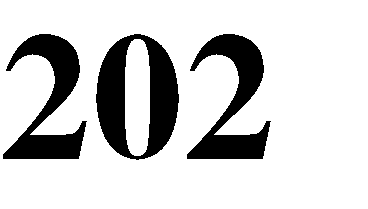 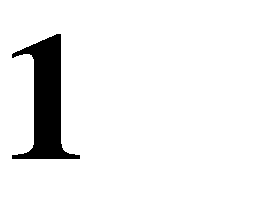 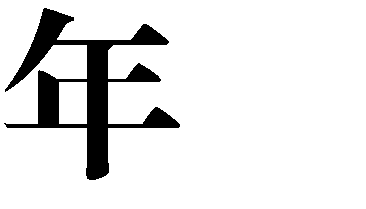 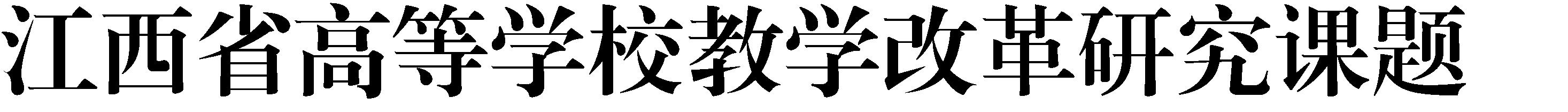 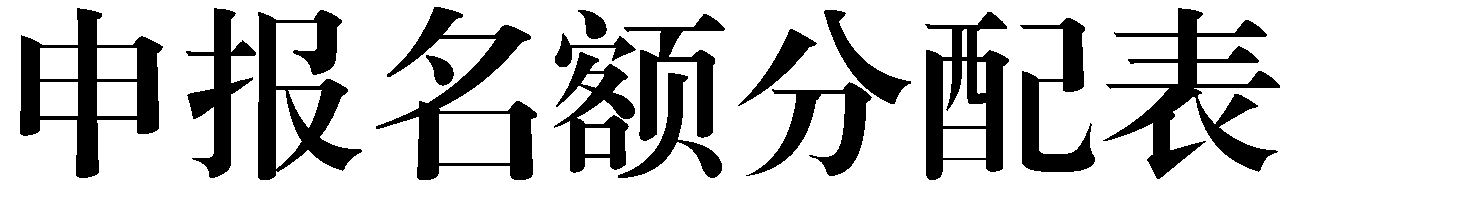 序号高校名称申报数1南昌大学1252江西师范大学603江西农业大学564江西财经大学575华东交通大学586东华理工大学587江西理工大学588江西中医药大学569景德镇陶瓷大学5510南昌航空大学5711江西科技师范大学4812赣南师范大学4513赣南医学院4614井冈山大学4215南昌工程学院4116宜春学院4317上饶师范学院4018九江学院4119江西科技学院3420南昌理工学院3021江西警察学院1622新余学院3023江西服装学院29序号高校名称申报数24南昌工学院3125南昌师范学院3326萍乡学院2927景德镇学院2928江西工程学院2829江西应用科技学院2630豫章师范学院3031南昌大学科学技术学院1432南昌大学共青学院1233江西师范大学科学技术学院1734江西农业大学南昌商学院1435江西财经大学现代经济管理学院1336南昌交通学院1437赣南科技学院1538赣东学院1539南昌医学院1540南昌应用技术师范学院941南昌航空大学科技学院942赣南师范大学科技学院943南昌大学抚州医学院1144景德镇艺术职业大学1045南昌职业大学1046江西软件职业技术大学1047景德镇艺术职业大学1048九江职业技术学院2549江西现代职业技术学院2050江西交通职业技术学院2051江西中医药高等专科学校1552赣州师范高等专科学校1253江西医学高等专科学校15序号高校名称申报数54宜春幼儿师范高等专科学校1555江西师范高等专科学校1256江西应用技术职业学院2057江西财经职业学院2058江西外语外贸职业学院2059九江职业大学1560江西旅游商贸职业学院1561江西环境工程职业学院2062江西工业工程职业技术学院1063宜春职业技术学院1064江西工业职业技术学院1065江西电力职业技术学院1266江西生物科技职业学院1567江西陶瓷工艺美术职业技术学院1568江西工业贸易职业技术学院1269江西司法警官职业学院670江西机电职业技术学院1271赣南卫生健康职业学院1072江西建设职业技术学院873江西信息应用职业技术学院874上饶职业技术学院875江西应用工程职业学院876江西制造职业技术学院1277抚州职业技术学院878江西农业工程职业学院879江西卫生职业学院1080江西水利职业学院881江西传媒职业学院882吉安职业技术学院883赣西科技职业学院5序号高校名称申报数84江西科技职业学院885江西泰豪动漫职业学院886共青科技职业学院687江西洪州职业学院488江西艺术职业学院689江西工程职业学院890江西青年职业学院691江西航空职业技术学院592江西新能源科技职业学院593江西枫林涉外经贸职业学院294江西工商职业技术学院295景德镇陶瓷职业技术学院596江西冶金职业技术学院897南昌影视传播职业学院498上饶幼儿师范高等专科学校599抚州幼儿师范高等专科学校8100江西广播电视大学10101江西经济管理干部学院10102萍乡卫生职业学院6103江西婺源茶业职业学院4104赣州职业技术学院4105鹰潭职业技术学院4106九江理工职业学院4107南昌健康卫生职业学院4108和君职业学院4合计合计2133